Forsyth County Animal Services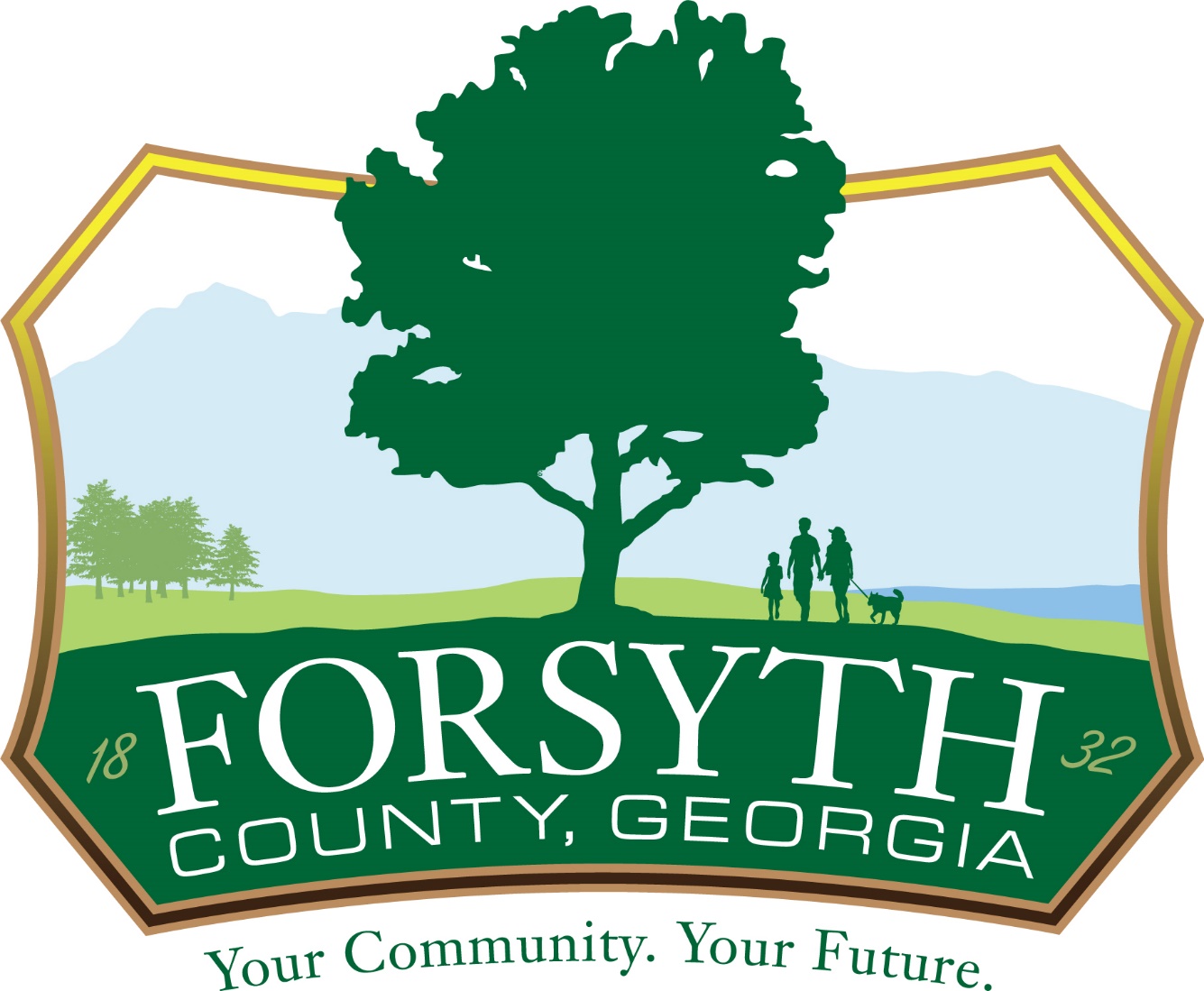 Per Forsyth County Ordinance 14-104, all dogs and cats must be vaccinated against rabies. If this is done by veterinarians outside Forsyth County, a registration fee of $5.00 per pet along with a copy of your pet’s vaccination certificate must be sent to:Forsyth CountyAnimal Services4057 County WayCumming, GA 30028(770) 781-2138Along with a copy of your pet’s vaccination certificate, please include the following information:The Rabies tag number will serve as your registration number. The tag must always be affixed to your animals’ collar .  Owner Name Owner Name Owner Name Owner Name Owner NameHome PhoneHome PhoneHome PhoneHome PhoneHome PhoneAddressAddressWork PhoneWork PhoneWork PhoneWork PhoneWork PhoneCityStateZipRabies Tag #Rabies Tag #Rabies Tag #Rabies Tag #Vaccination DateVaccination DateVaccination DateVaccination DateVaccination DatePet BreedPet BreedPet BreedColorPet NamePet NamePet NameVeterinarian ClinicVeterinarian ClinicVeterinarian ClinicVeterinarian ClinicVeterinarian ClinicVeterinarian ClinicPhonePhone